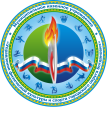 Муниципальное казенное учреждение«Управление физической культуры и спорта городского округа Богданович»Гагарина  ул., дом 32, , город Богданович, 623530тел./факс 8(34376) 5-00-20__________________________________________________________ПРИКАЗ    20.12. 2021                                            		                                         № 76«Об утверждении условий об антикоррупционной оговорке, включаемых трудовые договора»В соответствии со статьей 13.3 Федерального закона от 25 декабря 2008 года № 273-ФЗ «О противодействии коррупции», в целях обеспечения исполнения сторонами гражданско-правовых договоров и трудовых договоров положений законодательства Российской Федерации о противодействии коррупции и недопущения совершения коррупционных правонарушений ПРИКАЗЫВАЮ:1.	Утвердить условие об антикоррупционной оговорке, включаемое в трудовые договоры, заключаемые с работниками МКУ УФКиС ГО Богданович (приложение № 1).2.	Специалисту по кадрам Кротовой Н.И. обеспечить включение антикоррупционной оговорки в соответствующий раздел трудовых договоров.3.	Экономисту-программисту Коноваловой Ю.С. разместить данный приказ на официальном сайте МКУ УФКиС ГО Богданович.4.	 Контроль за исполнением настоящего приказа оставляю за собой.Директор                                                                                           И.А. Привалова                                                                                             Приложение № 1                                                                                             к приказу МКУ УФКиС ГО Богданович                                                                                              от 20.12.2021 № 76Условиеоб антикоррупционной оговорке, включаемое в трудовые договоры,заключаемые с работниками МКУ УФКиС ГО Богданович1. АНТИКОРРУПЦИОННАЯ ОГОВОРКА1. РАБОТНИК обязуется соблюдать антикоррупционную политику РАБОТОДАТЕЛЯ, направленную на противодействие коррупции в организации и получение сведений о возможных фактах коррупционных правонарушений. Под действие антикоррупционной политики подпадают все РАБОТНИКИ организации, находящиеся с ней в трудовых отношениях, вне зависимости от занимаемой должности и выполняемых функций. 2. Под коррупцией СТОРОНЫ понимают злоупотребление РАБОТНИКОМ служебным положением, дачу взятки, получение взятки, злоупотребление полномочиями, коммерческий подкуп либо иное незаконное использование РАБОТНИКОМ своего должностного положения вопреки законным интересам РАБОТОДАТЕЛЯ и государства в целях получения выгоды в виде денег, ценностей, иного имущества или услуг имущественного характера, иных имущественных прав для себя или третьих лиц либо незаконное предоставление такой выгоды указанному лицу другими физическими лицами. 3. В целях предупреждения и противодействия коррупции РАБОТНИК обязан: 3.1. воздерживаться от совершения и (или) участия в совершении коррупционных правонарушений в интересах или от имени РАБОТОДАТЕЛЯ; 3.2. воздерживаться от поведения, которое может быть истолковано окружающими как готовность совершить или участвовать в совершении коррупционного правонарушения в интересах или от имени РАБОТОДАТЕЛЯ; 3.3. незамедлительно информировать непосредственного руководителя/лицо, ответственное за реализацию антикоррупционной политики/руководство РАБОТОДАТЕЛЯ о случаях склонения РАБОТНИКА к совершению коррупционных правонарушений, в соответствии с Порядком уведомления РАБОТОДАТЕЛЯ о фактах обращения в целях склоненияк совершению коррупционного правонарушения и рассмотрения таких уведомлений, утвержденным приказом РАБОТОДАТЕЛЯ;3.4. незамедлительно информировать непосредственного начальника/лицо, ответственное за реализацию антикоррупционной политики/руководство РАБОТОДАТЕЛЯ о ставшей известной РАБОТНИКУ информации о случаях совершения коррупционных правонарушений другими работниками, контрагентами организации или иными лицами; 3.5. сообщить непосредственному начальнику или иному ответственному лицу о возможности возникновения либо возникновенииу работника конфликта интересов, в порядке, установленном Положением о предотвращении и урегулировании конфликта интересов, утвержденным приказом РАБОТОДАТЕЛЯ.4. Порядок уведомления РАБОТОДАТЕЛЯ о возможном возникновении либо возникновении конфликта интересов предусмотрен Положением о предотвращении и урегулировании конфликта интересов, утвержденным приказом РАБОТОДАТЕЛЯ;5. Порядок уведомления РАБОТОДАТЕЛЯ о случаях склонения РАБОТНИКА к совершению коррупционных правонарушений или ставшей известной РАБОТНИКУ информации о случаях совершения коррупционных правонарушений, а также меры, направленные на обеспечение конфиденциальности полученных сведений и защиты лиц, сообщивших о коррупционных правонарушениях, предусмотрены в Порядке уведомления работодателя о фактах обращения в целях склонения к совершению коррупционного правонарушения и рассмотрения таких уведомлений, утвержденном приказом РАБОТОДАТЕЛЯ.6. РАБОТНИК уведомлен о том, что за совершение коррупционных правонарушений он несет уголовную, административную, гражданско-правовую и дисциплинарную ответственность в соответствии с законодательством Российской Федерации.